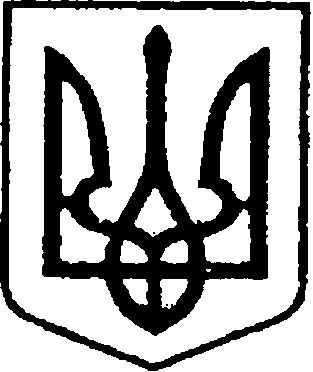 УКРАЇНАЧЕРНІГІВСЬКА ОБЛАСТЬМІСТО НІЖИНМ І С Ь К И Й  Г О Л О В А  Р О З П О Р Я Д Ж Е Н Н Явід 07 червня 2021 року		              м. Ніжин	                               №154Про внесення змін до пункту 1 розпорядження міського голови від 25 травня 2021 року №141 «Про проведення службового розслідуванняВідповідно до статей 42, 59, 73 Закону України «Про місцеве самоврядування в Україні», Порядку проведення службового розслідування стосовно осіб, уповноважених на виконання функцій держави або місцевого самоврядування, затвердженого постановою Кабінету Міністрів України 
від 13.06.2000 року №950 (зі змінами), Регламенту виконавчого комітету Ніжинської міської ради Чернігівської області VІІІ скликання, затвердженого рішенням Ніжинської міської ради Чернігівської області від 24.12.2020 року №27-4/2020, з метою встановлення можливих фактів невиконання або неналежного виконання посадовими особами виконавчих органів виконавчого комітету Ніжинської міської ради службових обов’язків:1. Внести зміни до пункту 1 розпорядження міського голови 
від 25 травня 2021 року №141 «Про проведення службового розслідування» та викласти його у наступній редакції:«1. Створити комісію для проведення службового розслідування 
та затвердити її персональний склад: 1.1. Салогуб Валерій Володимирович, керуючий справами виконавчого комітету Ніжинської міської ради – голова комісії;1.2. Хоменко Юрій Юрійович – секретар міської ради, заступник голови комісії; 1.3. Копилова Євгенія Григорівна, начальник сектора з питань претензійно-позовної роботи та запобігання корупції відділу юридично-кадрового забезпечення апарату виконавчого комітету Ніжинської міської ради – секретар комісії; 1.4. Юрченко Олена Анатоліївна, головний спеціаліст відділу бухгалтерського обліку апарату виконавчого комітету Ніжинської міської ради – член комісії;1.5. Кучер Людмила Сергіївна, начальник сектора з питань кадрової політики відділу юридично-кадрового забезпечення апарату виконавчого комітету Ніжинської міської ради – член комісії.2. Відділу з питань діловодства та роботи зі зверненнями громадян апарату виконавчого комітету Ніжинської міської ради (Остапенко С.В.) забезпечити оприлюднення даного розпорядження на сайті Ніжинської міської ради. 3. Контроль за виконанням цього розпорядження залишаю за собою.Міський голова                                                                      Олександр КОДОЛА